GUVERNUL ROMÂNIEI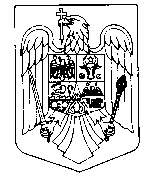 ORDONANŢĂpentru modificarea și completarea unor acte normative din domeniul transporturilor rutiereAvând în vedere că Regulamentul (UE) 2020/1055 al Parlamentului European și al Consiliului din 15 iulie 2020 de modificare a Regulamentelor (CE) nr. 1071/2009, (CE) nr. 1072/2009 și (UE) nr. 1024/2012 în vederea adaptării acestora la evoluțiile sectorului transportului rutier, parte din pachetul legislativ Mobilitate I, se aplică începând cu 21 februarie 2021,Ținând cont de faptul că Directiva (UE) 2020/1057 a Parlamentului European și a Consiliului din 15 iulie 2020 de stabilire a unor norme specifice cu privire la Directiva 96/71/CE și la Directiva 2014/67/UE privind detașarea conducătorilor auto în sectorul transportului rutier și de modificare a Directivei 2006/22/CE în ceea ce privește cerințele de control și a Regulamentului (UE) nr. 1024/2012, de asemenea parte din pachetul legislativ Mobilitate I, se aplică începând cu 2 februarie 2022, dată până la care trebuie transpusă în legislația națională,Luând în considerare faptul că reglementările naționale în vigoare pe domeniile reglementate de cele două acte legislative din pachetul Mobilitate I sunt cuprinse în O.G. nr. 27/2011 privind transporturile rutiere și în O.G. nr. 37/2007 privind stabilirea cadrului de aplicare a regulilor privind perioadele de conducere, pauzele şi perioadele de odihnă ale conducătorilor auto şi utilizarea aparatelor de înregistrare a activităţii acestora, iar competențele de control ale Inspectoratului de Stat pentru Controlul în Transportul Rutier - I.S.C.T.R. pe domeniile vizate de cele două ordonanțe sus-menționate se regăsesc în principal în O.G. nr. 26/2011 privind înfiinţarea Inspectoratului de Stat pentru Controlul în Transportul Rutier,În condițiile în care componenta de detașare a conducătorilor auto, din Directiva UE 2020/1057 are incidență pe domeniul reglementat de Legea nr. 16/2017 privind detaşarea salariaţilor în cadrul prestării de servicii transnaţionale,Pentru asigurarea la nivel național a cadrului de aplicare a prevederilor art. 6 alin. (10) din Anexa nr. 31, Partea A, Secțiunea 2 la Acordul comercial și de cooperare între Uniunea Europeană și Comunitatea Europeană a Energiei Atomice, pe de o parte, și Regatul Unit al Marii Britanii și Irlandei de Nord, pe de altă parte, a prevederilor Regulamentului UE nr. 1055/2020 și a transpunerii Directivei (UE) 2020/1057, în vederea îndeplinirii obligațiilor României de Stat Membru al Uniunii Europene în privința implementării la nivel național a legislației Uniunii Europene, În temeiul art. 108 din Constituţia României, republicată, şi al art. 1, cap. VI, pct. 2 din Legea nr. 311/2021 privind abilitarea Guvernului de a emite ordonanţe,Guvernul României adoptă prezenta ordonanțăArt. I. – Ordonanța Guvernului nr. 27/2011 privind transporturile rutiere, cu modificările și completările ulterioare, se modifică și se completează după cum urmează:1. Articolul 8 se modifică și va avea următorul cuprins:Art. 8. -  Ministerul Transporturilor şi Infrastructurii este autoritatea competentă pentru aplicarea acordurilor şi convenţiilor internaţionale, bilaterale sau multilaterale, din domeniul transporturilor rutiere, la care România sau Uniunea Europeană este parte.2. Articolul 9 se modifică și va avea următorul cuprins:Art. 9. -  (1) Pentru a avea acces la ocupaţia de operator de transport rutier, întreprinderile trebuie să îndeplinească cerinţele prevăzute la art. 3 alin. (1) din Regulamentul (CE) nr. 1.071/2009.(2) Prevederile alin. (1) se aplică întreprinderilor care efectuează exclusiv operațiuni de transport rutier internațional contra cost, întreprinderilor care efectuează exclusiv operațiuni de transport rutier național contra cost și întreprinderilor care efectuează atât operațiuni de transport internațional, cât și operațiuni de transport rutier național contra cost cu ajutorul unor autovehicule sau combinații de vehicule a căror masă maximă autorizată depășește 2,5 tone.(3) Prin derogare de la alin. (2), până la 21 mai 2022, întreprinderile de transport rutier de mărfuri care desfășoară operațiuni de transport național și/sau internațional numai cu ajutorul unor autovehicule sau combinații de vehicule a căror masă maximă autorizată depășește 2,5 tone și nu depășește 3,5 tone sunt exceptate de la aplicarea dispozițiilor prezentei ordonanțe privind accesul la ocupația de operator de transport rutier. 3. Articolul 10 se modifică și va avea următorul cuprins:Art. 10. – (1) Întreprinderile se autorizează pentru accesul la ocupația de operator de transport rutier prin înregistrare în Registrul electronic național al operatorilor de transport rutier, păstrat și gestionat de autoritatea competentă.(2) Datele care se înscriu în Registrul electronic național al operatorilor de transport rutier conțin cel puțin informațiile prevăzute la art. 16 alin. (2) din Regulamentul CE nr. 1071/2009.(3) Modalitățile privind completarea și gestionarea registrului prevăzut la alin. (1), precum şi actualizarea datelor aferente operatorilor de transport se stabilesc de către autoritatea competentă prin norme, aprobate prin ordin al ministrului transporturilor și infrastructurii.4. La articolul 11, litera c) se abrogă.5. Articolul 12 se modifică și va avea următorul cuprins:Art. 12. – (1) În vederea respectării cerinței privind competența profesională, întreprinderea trebuie să îndeplinească următoarele condiții:a) să desemneze o persoană fizică în funcția de manager de transport în conformitate cu prevederile art. 4 alin. (1) din Regulamentul (CE) nr. 1.071/2009;b) managerul de transport este titular al certificatului de competență profesională obținut în conformitate cu prevederile art. 8 din Regulamentul (CE) nr. 1071/2009,  în baza pregătirii profesionale inițiale, urmată de o examinare, în condițiile stabilite de către autoritatea competentă prin norme;c) persoană fizică poate avea calitatea de manager de transport la o singură întreprindere în același timp.(2) În cazul în care o întreprindere nu îndeplinește cerința privind competența profesională în condițiile prevăzute la alin. (1), aceasta poate desemna o persoană fizică care să îndeplinească condițiile prevăzute la art. 4 alin. (2) din Regulamentul (CE) nr. 1.071/2009.(3) În calitate de manager de transport, persoana fizică menționată la alin. (2) poate să conducă activitatățile de transport a cel mult patru întreprinderi diferite, efectuate cu ajutorul unui parc auto cu o capacitate maximă combinată de 50 de vehicule. (4) Deţinătorii de certificate de competenţă profesională au obligaţia de a urma cursuri pentru pregătirea profesională periodică în domeniile enumerate în anexa I la Regulamentul (CE) nr. 1.071/2009, la intervale de cel mult 10 ani, care se finalizează printr-o evaluare privind actualizarea cunoştinţelor, în condiţiile stabilite de către autoritatea competentă prin norme. (5) Deţinătorii de certificate de competenţă profesională care nu au mai condus o întreprindere de transport rutier de marfă sau o întreprindere de transport rutier de persoane în ultimii 5 ani au obligaţia de a urma cursuri de pregătire profesională periodică, care se finalizează printr-o evaluare privind actualizarea cunoştinţelor, în condiţiile stabilite de către autoritatea competentă prin norme. (6) În vederea actualizării cunoştinţelor pe care le deţin, managerii de transport au obligaţia să urmeze cursuri pentru pregătirea profesională continuă, care se finalizează printr-o evaluare privind actualizarea cunoştinţelor, în condiţiile stabilite de către autoritatea competentă prin norme.(7) Orice modificare în ceea ce priveşte managerul de transport desemnat se comunică autorităţii competente de către operatorul de transport în maximum 15 zile de la data când a intervenit modificarea.6. Articolul 13 se modifică și va avea următorul cuprins:Art. 13. - (1) În vederea respectării cerinței de a avea un sediu real și stabil pe teritoriul României, întreprinderea trebuie să îndeplinească următoarele condiții:a) să aibă un sediu situat pe teritoriul României în incinta căruia își păstrează  originalele principalelor sale documente de lucru, indiferent dacă acestea sunt în format electronic sau în orice alt format, în special contractele sale de transport, documentele referitoare la vehiculele aflate la dispoziția întreprinderii, documentele contabile, documentele de gestionare a personalului, contractele de muncă, documentele privind asigurările sociale, documentele conținând date referitoare la operațiunile de transport alocate conducătorilor auto și la detașarea acestora, documentele conținând date referitoare la cabotaj, la durata de conducere și perioadele de repaus și orice alt document la care inspectorii Inspectoratului de Stat pentru Controlul în Transportul Rutier trebuie să aibă acces, în scopul verificării scopul verificării respectării de către întreprindere a condițiilor prevăzute de prezenta ordonanță; b) să organizeze activitatea parcului său de vehicule în așa fel încât să asigure că vehiculele aflate la dispoziția întreprinderii și folosite în transportul internațional se întorc la unul dintre centrele operaționale din România în termen de opt săptămâni de la plecarea din acesta;c) să fie înregistrată la Oficiul Național al Registrului Comerțului; d) să fie supusă la plata impozitului pe profit/impozitului pe venit și, dacă legislația națională în vigoare prevede acest lucru, să aibă un cod de înregistrare în scopuri de TVA; e) să dispună de unul sau mai multe vehicule care sunt înmatriculate sau puse în circulație și autorizate pentru utilizare în România, indiferent dacă vehiculele respective se află în întregime în proprietatea sa sau sunt deținute în temeiul unui contract de cumpărare în rate, de închiriere sau de leasing; f) să își desfășoare efectiv și în permanență activitățile administrative și comerciale cu ajutorul echipamentelor și instalațiilor corespunzătoare la sediu, astfel cum se menționează la litera a), situat în România, și să își gestioneze operațiunile de transport efectiv și permanent utilizând vehiculele menționate la litera g) cu ajutorul echipamentelor tehnice corespunzătoare situate în România; g) să aibă la dispoziție în permanență și în mod obișnuit un număr de vehicule care respectă condițiile stabilite la litera e) și de conducători auto al căror loc de staționare obișnuit se află la un centru operațional din România; în ambele cazuri numărul acesta este proporțional cu volumul operațiunilor de transport efectuate de întreprindere.7. Articolul 14 se modifică și va avea următorul cuprins:Art. 14. – (1) În vederea respectării cerinței privind buna reputație, întreprinderea și managerul de transport al acesteia trebuie să îndeplinească următoarele condiții:a) întreprinderea şi/sau managerul de transport al acesteia nu au/a fost condamnat(e) sau sancţionat(e) conform prevederilor art. 6 alin. (1) din Regulamentul (CE) nr. 1.071/2009;  b) întreprinderea şi/sau managerul de transport şi-au/şi-a pierdut buna reputaţie pentru încălcările grave prevăzute în anexa nr. IV la Regulamentul (CE) nr. 1.071/2009 fiind declarate/declarat inapte/inapt conform art. 14 din Regulamentul (CE) nr. 1.071/2009 şi a intervenit reabilitarea.  (2) În cazul prevăzut la alin. (1) lit. b), întreprinderea/managerul de transport se consideră reabilitată/reabilitat după o perioadă de cel puțin un an de la data pierderii bunei reputații și numai după ce managerul de transport face dovada că a promovat un examen referitor la domeniile enumerate în partea I din anexa I la Regulamentul CE nr. 1071/2009, pentru redobândirea certificatului de pregătire profesională.(3) Până la luarea unei măsuri de reabilitare, certificatul de competență profesională al managerului de transport declarat inapt își pierde valabilitatea.(4) Procedura administrativă privind pierderea bunei reputaţii a întreprinderii/managerului de transport, prevăzută la art. 6 alin. (2) din Regulamentul (CE) nr. 1071/2009, se elaborează de către I.S.C.T.R., în termen de 30 de zile de la intrarea în vigoare a prezentei ordonanțe, avându-se în vedere cel puţin urmatoarele:  a) efectuarea unei verificări la sediul intreprinderii;  b) analiza sancţiunilor aplicate întreprinderii/managerului de transport.(5) Procedura administrativă prevăzută la alin. (4) se aprobă prin ordin al ministrului transporturilor și infrastructurii.8. Articolul 15 se modifică și va avea următorul cuprins:Art. 15. - (1) În vederea respectării cerinței privind capacitatea financiară, întreprinderea trebuie să îndeplinească următoarele condiții:a) să demonstreze, pe baza conturilor anuale certificate de un auditor sau de o persoană acreditată în mod corespunzător, că dispune în fiecare an de capital și rezerve în valoare totală de cel puțin 9 000 EUR, pentru primul autovehicul utilizat, de 5 000 EUR pentru fiecare autovehicul suplimentar sau combinație suplimentară de vehicule utilizat(ă) cu o masă maximă autorizată care depășește 3,5 tone și de 900 EUR pentru fiecare autovehicul suplimentar sau combinație suplimentară de vehicule utilizat(ă), cu o masă maximă autorizată care depășește 2,5 tone, dar nu depășește 3,5 tone;b) să demonstreze, pe baza conturilor anuale certificate de un auditor sau de o persoană acreditată în mod corespunzător, că dispune în fiecare an de capital și rezerve în valoare totală de cel puțin 1 800 EUR pentru primul vehicul utilizat și de 900 EUR pentru fiecare vehicul suplimentar utilizat, în cazul întreprinderilor care exercită ocupația de operator de transport rutier de mărfuri numai cu ajutorul unor autovehicule sau combinații de vehicule a căror masă maximă autorizată depășește 2,5 tone, dar nu depășește 3,5 tone;c) întreprinderea și/sau managerul de transport al acesteia să nu fie în stare de faliment, în situație de insolvență fără a avea un plan de reorganizare aprobat potrivit legislației în vigoare sau de lichidare.(2) Prin derogare de la prevederile alin. (1), în situaţia în care întreprinderea nu dovedeşte deţinerea capitalului şi rezervelor financiare prevăzute la alin. (1), aceasta poate demonstra îndeplinirea capacităţii financiare printr-un certificat, cum ar fi o garanție bancară sau o asigurare, inclusiv o asigurare de răspundere profesională eliberată de una sau mai multe bănci sau alte instituții financiare, inclusiv societăți de asigurare.(3) Prin derogare de la prevederile alin. (1), în lipsa conturilor anuale certificate pentru anul înregistrării unei întreprinderi, o întreprindere poate demonstra respectarea cerinței privind capacitatea financiară printr-un certificat, cum ar fi o garanție bancară, un document eliberat de o instituție financiară care stabilește accesul la credit în numele întreprinderii sau o asigurare, inclusiv o asigurare de răspundere profesională eliberată de una sau mai multe bănci sau alte instituții financiare, inclusiv societăți de asigurare.9. Articolul 16 se modifică și va avea următorul cuprins:Art. 16. – (1) Verificarea îndeplinirii de către operatorul de transport a condițiilor care au stat la baza eliberării licenței de transport/licenței comunitare, respectiv a îndeplinirii de către întreprinderea de transport rutier în cont propriu a condițiilor care au stat la baza eliberării certificatului de transport în cont propriu se efectuează la sediul acestora, cel puțin o dată la 5 ani și, motivat, ori de câte ori se impune, în condițiile legii.  (2) Verificarea periodică prevăzută la alin. (1) se efectuează cu prioritate la sediul operatorilor de transport rutier/întreprinderilor de transport rutier în cont propriu care prezintă risc crescut, conform art. 12 din Regulamentul (CE) nr. 1.071/2009, precum şi în cazul în care se constată încălcări foarte grave sau repetate ale reglementărilor în vigoare.  10. Articolul 17 se modifică ți va avea următorul cuprins:Art. 17. - (1) Pentru a avea acces la transportul rutier în cont propriu, întreprinderile trebuie să îndeplinească cerințele prevăzute la art. 3 alin. (1) lit. b) şi d) din Regulamentul (CE) nr. 1.071/2009.(2) Prevederile alin. (1) se aplică:a) întreprinderilor care efectuează exclusiv operațiuni de transport rutier internațional în cont propriu cu ajutorul unor autovehicule sau combinații de vehicule a căror masă maximă autorizată depășește 2,5 tone;b) întreprinderilor care efectuează exclusiv operațiuni de transport rutier național în cont propriu cu ajutorul unor autovehicule sau combinații de vehicule a căror masă maximă autorizată depășește 2,5 tone;c) întreprinderilor care efectuează operațiuni de transport internațional și național în cont propriu cu ajutorul unor autovehicule sau combinații de vehicule a căror masă maximă autorizată depășește 2,5 tone;d) întreprinderilor care efectuează operațiuni de transport rutier internațional și național în cont propriu cu vehicule rutiere destinate transportului a mai mult de 9 persoane, inclusiv conducătorul auto;e) întreprinderilor care efectuează operațiuni de transport rutier internațional și național în cont propriu cu vehicule rutiere care se deplasează fără încărcătură.(3) Prin derogare de la alin. (2), până la 21 mai 2022, întreprinderile de transport rutier de mărfuri care desfășoară operațiuni de transport național și/sau internațional în cont propriu numai cu ajutorul unor autovehicule sau combinații de vehicule a căror masă maximă autorizată depășește 2,5 tone și nu depășește 3,5 tone sunt exceptate de la aplicarea dispozițiilor prezentei ordonanțe privind accesul la transportul rutier în cont propriu.11. Articolul 18 se abrogă.12. La articolul 19, litera b) se modifică și va avea următorul cuprins: b) transportul de mărfuri cu autovehicule a căror masă totală maximă autorizată, inclusiv cea a remorcilor, nu depăşeşte 2,5 tone; 10. Articolul 21 se modifică și va avea următorul cuprins:Art. 21. -  Certificatul de transport în cont propriu se acordă de către autoritatea competentă întreprinderilor care respectă cerințele privind buna reputație și competența profesională, prin îndeplinirea condițiilor prevăzute la art. 12 și art. 14 din prezenta ordonanță.11. La articolul 25, alineatul (3) se modifică și va avea următorul cuprins:(3) Transportul rutier contra cost se poate efectua în afara spaţiului Uniunii Europene cu un ansamblu de vehicule doar în condiţiile în care semiremorca/remorca este înmatriculată în conformitate cu prevederile acordurilor şi convenţiilor internaţionale la care Uniunea Europeană sau România este parte, după caz.12. Articolul 27 se modifică și va avea următorul cuprins:Art. 27. -  (1) Operaţiunile de transport rutier de mărfuri contra cost în regim de cabotaj se efectuează în conformitate cu prevederile art. 8 şi 9 din Regulamentul (CE) nr. 1.072/2009.(2) Prevederile art. 8 din Regulamentul (CE) nr. 1.072/2009 se aplică și în cazul segmentelor rutiere inițiale sau finale efectuate pe teritoriul României de operatorii de transport rutier de mărfuri nerezidenți, în cadrul unor operațiuni de transport combinat între România și un alt stat membru al Uniunii Europene.(3) Operatorii de transport rutier de mărfuri nerezidenți nu pot să efectueze pe teritoriul României operațiuni de cabotaj cu același vehicul sau, în cazul unei combinații cuplate de vehicule, cu autovehiculul aceluiași vehicul, pentru o perioadă de patru zile ulterioară încheierii operațiunii de cabotaj din România.(4) Se consideră că serviciile naționale de transport rutier de mărfuri efectuate în România de către un operator de transport rutier de mărfuri nerezident respectă prevederile Regulamentului CE nr. 1072/2009 și ale prezentei ordonanțe numai dacă operatorul de transport rutier de mărfuri în cauză poate prezenta dovezi clare privind transportul internațional precedent și privind fiecare operațiune ulterioară de cabotaj efectuată. În cazul în care vehiculul s-a aflat pe teritoriul României în perioada de patru zile precedentă transportului internațional, operatorul de transport rutier de mărfuri nerezident prezintă dovezi clare și cu privire la toate operațiunile care au fost desfășurate în perioada respectivă.(5) Dovezile menționate la alin. (4) se prezintă sau se transmit inspectorilor din cadrul I.S.C.T.R., la cerere și pe durata controlului în trafic. Acestea pot fi prezentate sau transmise electronic, utilizându-se un format structurat modificabil care poate fi folosit direct de computere pentru stocare sau procesare, cum ar fi scrisoarea electronică de trăsură (e-CMR) în temeiul Protocolului adițional de la Geneva la Convenția privind Contractul de transport internațional rutier de mărfuri (CMR) cu privire la scrisoarea electronică de trăsură din 20 februarie 2008. În cursul controlului în trafic, conducătorul auto are permisiunea de a contacta sediul central, managerul de transport sau orice altă persoană sau entitate pentru a furniza, înainte de terminarea controlului în trafic, oricare dintre dovezile menționate la alineatul (4).13. Articolul 29 se modifică și va avea următorul cuprins:Art. 29. -  Operaţiunile de transport rutier de mărfuri contra cost în regim de cabotaj efectuate de către operatorii de transport din ţările din afara Uniunii Europene sunt interzise dacă acordurile şi convenţiile bilaterale sau internaţionale din domeniul transporturilor rutiere la care Uniunea Europeană sau România este parte nu prevăd altfel.14. La articolul 32, alineatul (2) se modifică și va avea următorul cuprins:(2) Transportul rutier internaţional contra cost de mărfuri între România şi statele din afara Uniunii Europene se efectuează conform prevederilor prezentei ordonanţe, ale celorlalte reglementări naţionale în domeniu, precum şi ale acordurilor şi convenţiilor internaţionale la care România sau, după caz, Uniunea Europeană este parte.15. La articolul 44, alineatul (2) se modifică și va avea următorul cuprins: (2) Transportul rutier internaţional contra cost de persoane între România şi statele din afara Uniunii Europene se efectuează pe baza prevederilor prezentei ordonanţe şi ale acordurilor şi convenţiilor internaţionale la care România sau, după caz, Uniunea Europeană este parte.16. După articolul 46, se introduce un nou articol, articolul 461, care va avea următorul cuprins:Art. 461 - Măsurile de aplicare a dispozițiilor privind detașarea conducătorilor auto, prevăzute în Anexa nr. 31, Partea A la Secțiunea 2 din Acordul comercial și de cooperare între Uniunea Europeană și Comunitatea Europeană a Energiei Atomice, pe de o parte, și Regatul Unit al Marii Britanii și Irlandei de Nord, pe de altă parte, denumit în continuare Acordul UE-UK, încălcările cu caracter contravențional ale acestor dispoziții, precum și sancțiunile contravenționale aplicabile în cazul constatării încălcărilor se stabilesc prin hotărâre a Guvernului.17. La articolul 85, alineatul (3) se modifică și va avea următorul cuprins:(3) Încălcările prevăzute la alin. (1) cu caracter contravenţional se clasifică în 4 categorii, după cum urmează: a) cele mai grave încălcări b) încălcări foarte grave; c) încălcări grave; d) încălcări minore.Art. II. – Ordonanța Guvernului nr. 37/2007 privind stabilirea cadrului de aplicare a regulilor privind perioadele de conducere, pauzele şi perioadele de odihnă ale conducătorilor auto şi utilizarea aparatelor de înregistrare a activităţii acestora, cu modificările și completările ulterioare, se modifică și se completează după cum urmează: 1. La articolul 4, după alineatul (5) se introduc două noi alineate, alineatele (6) și (7), care vor avea următorul cuprins:(6) Controlul prevăzut la alin. (1) acoperă în fiecare an o parte însemnată și reprezentativă a lucrătorilor mobili, a conducătorilor auto, a întreprinderilor, a vehiculelor care intră sub incidența Regulamentelor (CE) nr. 561/2006 și (UE) nr. 165/2014 și a lucrătorilor mobili și a conducătorilor auto care intră sub incidența Hotărârii Guvernului nr. 38/2008 privind organizarea timpului de muncă al persoanelor care efectuează activități mobile de transport rutier.(7) Controalele în trafic privind respectarea organizării timpului de muncă al persoanelor care efectuează activităţi mobile de transport rutier se limitează la aspectele care pot fi controlate în mod eficient cu ajutorul tahografului. Controalele detaliate ale respectării Hotărârii Guvernului nr. 38/2008 pot fi efectuate numai la sediile întreprinderilor/operatorilor de transport rutier.2. Articolul 5 se modifică și va avea următorul cuprins: Art. 5. – (1) Coordonatorul naţional are următoarele atribuţii principale:a) coordonează activitatea de control, astfel încât:(i) să fie verificate anual cel puțin 3% din totalul zilelor lucrate în cursul anului de conducătorii auto care fac obiectul prezentei ordonanțe. În cursul controlului în trafic, conducătorul auto are permisiunea de a contacta sediul întreprinderii/operatorului de transport rutier, managerul de transport sau orice altă persoană sau entitate pentru a furniza, înainte de terminarea controlului în trafic, oricare dintre dovezile care se dovedesc a nu fi disponibile la bord. Acest lucru nu aduce atingere obligației conducătorului auto de a asigura utilizarea corespunzătoare a aparatelor tahograf. ii) să fie verificate în trafic cel puţin 15% din totalul zilelor de lucru ale conducătorilor auto verificate anual şi cel puţin 25% din numărul acestora să fie verificate la sediile întreprinderilor de transport rutier. Începând cu 1 ianuarie 2008, cel puţin 30% din totalul zilelor de lucru ale conducătorilor auto verificate anual vor fi verificate în trafic şi cel puţin 50% din numărul acestora vor fi verificate la sediul întreprinderilor de transport rutier; b) introduce un sistem de clasificare în funcție de gradul de risc pentru întreprinderi/operatorii de transport rutier pe baza numărului și a gravității încălcărilor Regulamentului (CE) nr. 561/2006 sau ale Regulamentului (UE) nr. 165/2014 sau ale Hotărârii Guvernului nr. 38/2008, constatate pentru fiecare întreprindere/operator de transport rutier și organizează controalele în funcție de gradul de risc al întreprinderii/operatorului de transport rutier;c) colaborează cu organismele similare din celelalte state membre ale Uniunii Europene în vederea organizării unor activități comune de control/controale concertate; d) transmite la fiecare 2 ani Comisiei Europene raportări statistice cu privire la activitatea de control, conform prevederilor art. 17 din Regulamentul Parlamentului European și al Consiliului (CE) nr. 561/2006 și ale Deciziei de punere în aplicare (UE) 2017/1.013 a Comisiei din 30 martie 2017 de stabilire a formularului tip pentru raportare menționat la articolul 17 din Regulamentul (CE) nr. 561/2006 al Parlamentului European şi al Consiliului, denumită în continuare Decizia (UE) nr. 1.013/2017, precum și prevederilor art. 15 din Hotărârea Guvernului nr. 38/2008; e) colaborează cu organismele similare din celelalte state membre ale Uniunii European în vederea depistării şi sancţionării unor eventuale încălcări ale prevederilor Regulamentului Parlamentului European şi al Consiliului (CE) nr. 561/2006, Regulamentului Consiliului (CEE) nr. 3.821/85, Regulamentului (UE) nr. 165/2014, Acordului AETR şi/sau Acordului UE-UK, acolo unde există indicii în acest sens; f) asigură schimbul de informații cu organismelor/autoritățile  omoloage competente din celelalte state membre ale Uniunii Europene, în conformitate cu la art. 22 alin. (2) din Regulamentul Parlamentului European şi al Consiliului (CE) nr. 561/2006, inclusiv privind respectarea prevederilor prezentei ordonanțe și ale Hotărârii Guvernului nr. 38/2008. g) cooperează cu autoritățile de control competente din celelalte state membre ale Uniunii Europene în ceea ce privește furnizarea de educație și formare către personalul de control, bazându-se în principal pe sistemele existente de aplicare a legii.h) elaborează și aplică o strategie națională de control al respectării legislației specifice, inclusiv în ceea ce privește normele speciale privind detașarea conducătorilor auto, strategie care se concentrează pe întreprinderile clasificate ca prezentând un grad de risc ridicat.(2) Coordonatorul național efectuează, cel puțin de șase ori pe an, controale în trafic concertate asupra conducătorilor auto și asupra vehiculelor care intră sub incidența Regulamentului (CE) nr. 561/2006 sau a Regulamentului (UE) nr. 165/2014. (3) Coordonatorul național depune eforturi, împreună cu autoritățile de control competente din celelalte state membre ale Uniunii Europene pentru a organiza controale concertate la sediile întreprinderilor/operatorilor de transport rutier. (4) Controalele concertate se efectuează în același timp de către autoritățile de control a două sau mai multe state membre, fiecare acționând pe propriul teritoriu, având aceleași obiective principale de control privind aplicarea Regulamentului (CE) nr. 561/2006 și/sau a Regulamentului (UE) nr. 165/2014.(5) Controalele la sediile întreprinderilor/operatorilor de transport rutier se organizează luându-se în considerare inclusiv experiența anterioară în ceea ce privește diferitele categorii de transport și de întreprinderi/operatori de transport rutier. Aceste controale se efectuează și în cazul în care în trafic s-au constat încălcări grave ale Regulamentului (CE) nr. 561/2006, ale Regulamentului (UE) nr. 165/2014, ale prezentei ordonanțe și/sau Hotărârii Guvernului nr. 38/2008.(6) Pentru a facilita controalele selective în trafic, datele din sistemul național de clasificare în funcție de gradul de risc sunt accesibile în momentul controlului tuturor autorităților de control competente din România. (7) Instituția responsabilă cu gestionarea Registrului electronic național al operatorilor de transport rutier, împreună cu coordonatorul național, asigură autorităților competente din alte state membre accesul direct la informațiile din sistemul național de clasificare în funcție de gradul de risc, acordând acces direct, prin intermediul Registrului electronic național, în conformitate cu articolul 16 alineatul (2) din Regulamentul (CE) nr. 1071/2009.(8) Controalele privind respectarea prevederilor Hotărârii Guvernului nr. 38/2008 vizează o întreprindere dacă unul sau mai mulți dintre conducătorii auto ai acesteia au încălcat în mod continuu sau grav Regulamentul (CE) nr. 561/2006 sau Regulamentul (UE) nr. 165/2014.(9) Informațiile transmise Comisiei în conformitate cu alin. (1) lit. d) includ numărul conducătorilor auto controlați în trafic, numărul controalelor la sediile întreprinderilor, numărul de zile lucrătoare controlate și numărul și tipul de încălcări semnalate, și indică dacă se transportau persoane sau mărfuri.3. După articolul 5, se introduce un nou articol, articolul 51, care va avea următorul cuprins:Art. 51 - (1) Informațiile furnizate bilateral în conformitate cu articolul 22 alineatul (3) din Regulamentul (CE) nr. 561/2006 fac obiectul unui schimb între organismele desemnate notificate Comisiei: (a) cel puțin o dată la șase luni; (b) la cererea motivată a unui stat membru în cazuri individuale. (2) Coordonatorul național transmite informațiile cerute de către un alt stat membru, în temeiul alineatului (1) litera (b), în termen de 25 de zile lucrătoare de la primirea cererii. Organismele naționale desemnate/notificate pot conveni de comun acord asupra unui termen mai scurt. (3) În cazurile urgente sau în cazuri care necesită doar o simplă consultare a evidențelor, precum evidențele unui sistem de clasificare în funcție de gradul de risc, informațiile solicitate se furnizează în termen de trei zile lucrătoare. (4) În cazul în care Coordonatorul național consideră că cererea este insuficient motivată, acesta informează în acest sens statul membru solicitant în termen de 10 zile lucrătoare de la primirea cererii. Statul membru solicitant trebuie să furnizeze informații suplimentare pentru a-și motiva cererea. În cazul în care statul membru solicitant nu poate furniza informații suplimentare pentru a-și motiva cererea, Coordonatorul național solicitat poate respinge cererea. (5) În cazul în care este dificil sau imposibil să se dea curs unei solicitări de informații sau să se efectueze controale, inspecții sau investigații, Coordonatorul național informează în acest sens statul membru solicitant în termen de 10 zile lucrătoare de la primirea cererii și prezintă motive care să justifice în mod adecvat dificultatea sau imposibilitatea respectivă. (6) În cazul unor întârzieri persistente în furnizarea informațiilor către Coordonatorul național, Comisia este informată și ia măsurile necesare. (7) Schimbul de informații prevăzut la prezentul articol este pus în aplicare prin intermediul Sistemului de informare al pieței interne (IMI) instituit prin Regulamentul (UE) nr. 1024/2012 al Parlamentului European și al Consiliului, denumit în continuare sistemul IMI. (8) Prevederile alin. (7) nu se aplică schimburilor de informații prin intermediul unor consultări directe a registrelor electronice naționale menționate la articolul 16 alineatul (5) din Regulamentul (CE) nr. 1071/2009 al Parlamentului European și al Consiliului.4. La articolul 71, după alineatul (2), se introduc 3 noi alineate, alineatele (3) – (5), cu următorul cuprins:(3) La controalele în trafic se vor verifica, în principal, următoarele: a) respectarea perioadelor de conducere zilnică şi săptămânală, a pauzelor şi a perioadelor de repaus zilnic şi săptămânal; b) foile de înregistrare pentru zilele precedente care trebuie deţinute la bordul vehiculului în conformitate cu art. 36 alin. (1) şi (2) din Regulamentul (UE) nr. 165/2014 şi/sau datele înregistrate pentru aceeaşi perioadă pe cardul conducătorului auto şi/sau în memoria aparatului de înregistrare, în conformitate cu anexa II la Directiva 2006/22/CE a Parlamentului European şi a Consiliului din 15 martie 2006 privind condiţiile minime pentru punerea în aplicare a Regulamentelor (CEE) nr. 3.820/85 şi (CEE) nr. 3.821/85 ale Consiliului privind legislaţia socială referitoare la activităţile de transport rutier şi de abrogare a Directivei 88/599/CEE a Consiliului, şi/sau pe foile imprimate; c) cazurile de depăşire a vitezei permise a vehiculului pentru perioada menţionată la art. 36 alin. (1) şi (2) din Regulamentul (UE) nr. 165/2014, definite ca perioade de peste un minut în care viteza vehiculului este mai mare de 90 km/h pentru vehiculele din categoria N3 sau de 105 km/h pentru vehiculele din categoria M3 [categoriile N3 şi M3, astfel cum sunt definite în Regulamentul (UE) 2018/858 al Parlamentului European şi al Consiliului din 30 mai 2018 privind omologarea şi supravegherea pieţei autovehiculelor şi remorcilor acestora, precum şi ale sistemelor, componentelor şi unităţilor tehnice separate destinate vehiculelor respective, de modificare a Regulamentelor (CE) nr. 715/2007 şi (CE) nr. 595/2009 şi de abrogare a Directivei 2007/46/CE]; d) funcţionarea corectă a aparatului de înregistrare, respectiv identificarea unui posibil abuz asupra aparaturii şi/sau a cardului conducătorului auto şi/sau a foilor de înregistrare sau, dacă este cazul, prezenţa documentelor prevăzute la art. 16 alin. (2) din Regulamentul (CE) nr. 561/2006.e) timpul de lucru săptămânal maxim extins de 60 de ore, alt timp de lucru săptămânal, conform prevederilor HG nr. 38/2008, numai în cazul în care tehnologia face posibilă efectuarea unor controale eficace.(4) Verificările efectuate la sediile întreprinderilor/operatorilor de transport rutier vor viza, în plus faţă de aspectele prevăzute la alin. (3), următoarele: a) respectarea perioadelor săptămânale de repaus şi, respectiv, a perioadelor de conducere a vehiculului dintre aceste perioade de odihnă; b) respectarea limitării la două săptămâni a duratei de conducere a vehiculului; c) foile de înregistrare, datele şi imprimările provenind de la unitatea montată pe vehicul şi de pe cardul conducătorului auto.d) respectarea timpului de lucru săptămânal mediu maxim, a pauzelor și a cerințelor privind munca de noapte, conform prevederilor HG nr. 38/2008. e) respectarea obligațiilor care le revin întreprinderilor/operatorilor de transport rutier în conformitate cu articolul 8 alineatele (8) și (8a) din Regulamentul (CE) nr. 561/2006.(5) În cazul în care se constată o încălcare, personalul cu atribuții de control, potrivit prezentei ordonanțe, verifică responsabilitatea partajată a tuturor celor implicați în lanțul de transport, precum expeditorii, agenții de expediție sau contractanții, în special dacă dispozițiile contractelor de furnizare de servicii de transport respectă Regulamentele (CE) nr. 561/20016 și (UE) nr. 165/2014.”Art. III. – Ordonanța Guvernului nr. 26/2011 privind înființarea Inspectoratului de Stat pentru Controlul în Transportul Rutier, publicată în Monitorul Oficial al României, Partea I, nr. 625 din 2 septembrie 2011, aprobată cu modificări şi completări prin Legea nr. 18/2012, cu modificările şi completările ulterioare, se modifică și se completează după cum urmează:1.	La articolul 6, alineatul (3) se modifică și va avea următorul cuprins:„(3) În exercitarea atribuțiilor de serviciu, personalul cu atribuții de inspecție și control din cadrul I.S.C.T.R. are dreptul să oprească:a) orice autovehicul, care circulă pe drumul public şi este destinat pentru efectuarea transporturilor rutiere, pentru care I.S.C.T.R. deţine atribuţii de control;b) mașinile autopropulsate pentru lucrări care circulă pe drumurile publice, pentru verificarea respectării stării tehnice și a reglementărilor în vigoare privind masele şi dimensiunile maxime admise/autorizate;c) orice autovehicul utilizat la activitatea de pregătire practică a persoanelor în vederea obținerii permisului de conducere;d) orice autovehicul utilizat la activitatea de pregătire practică a personalului de specialitate din domeniul transporturilor rutiere;e) tractoare cu roți cu viteza maximă prin construcție mai mare de 40 km/h.„2.	La articolul 6, după alineatul (3), se introduce un nou alineat, alineatul (31), cu următorul cuprins:„(31) Personalul cu atribuții de inspecție și control poate opri vehiculele rutiere semnalizând regulamentar din poziţia statică în acelaşi mod ca poliţiştii rutieri sau din autovehiculul din dotare aflat în mers.„3.	Articolul 9 se modifică şi va avea următorul cuprins:„Art. 9 - (1) La efectuarea controlului în trafic, personalul cu atribuții de inspecție și control are dreptul, în condiţiile legii, să imobilizeze vehiculul rutier în condiţii de siguranţă şi securitate ale transportului şi, dacă este cazul, să procedeze la ridicarea plăcuţelor de înmatriculare până la îndeplinirea condiţiilor legale pentru continuarea efectuării transportului. În cazul sancțiunilor aplicate persoanelor fizice sau juridice străine, dacă la momentul controlului nu sunt îndeplinite condițiile pentru continuarea transportului, se procedează, în condiţiile legii, după cum urmează:a) se imobilizează vehiculul pe loc, dacă sunt asigurate condiţii de siguranţă a transportului, sau într-un spaţiu destinat acestui scop, situat în apropierea locului ales pentru control;	b) se vor ridica plăcuţele cu numărul de înmatriculare până la îndeplinirea condiţiilor legale pentru continuarea transportului. Plăcuţele cu numărul de înmatriculare se reţin în baza unui proces-verbal întocmit în două exemplare, pe care le semnează personalul cu atribuţii de control şi conducătorul auto. În cazul în care conducătorul auto refuză se semneze şi/sau să primească un exemplar, agentul constatator va consemna acest lucru în procesul-verbal. Pe exemplarul procesului-verbal de reţinere a plăcuţelor cu numărul de înmatriculare care se păstrează de către agentul constatator se consemnează şi returnarea acestora;	c) conducătorul auto al operatorului de transport rutier străin/întreprinderii de transport rutier în cont propriu străine va fi îndrumat să achite contravaloarea amenzii aplicate în condiţiile prevăzute de reglementările în vigoare sau să achite contravaloarea unei sume egale cu aceasta într-un cont disponibil deschis pe numele I.S.C.T.R. la Trezoreria Statului, sector 1, urmând ca aceasta să se restituie sau să se vireze, după caz, în conturile corespunzătoare de venituri bugetare, în condiţiile Ordonanţei Guvernului nr. 2/2001 privind regimul juridic al contravenţiilor, aprobată cu modificări şi completări prin Legea nr. 180/2002, cu modificările şi completările ulterioare, conform hotărârii definitive a instanţei judecătoreşti;	d) permisiunea privind reluarea efectuării transportului se acordă cu condiţia achitării amenzii aplicate sau a achitării unei sume egale cu amenda, precum şi a îndeplinirii condiţiilor legale pentru continuarea efectuării transportului;(2) La efectuarea controlului în trafic, personalul cu atribuții de inspecție și control are dreptul, în condiţiile legii, să suspende dreptul de utilizare a vehiculului prin reţinerea plăcuţelor de înmatriculare şi a certificatului de înmatriculare.(3) La efectuarea controlului în trafic, personalul cu atribuții de inspecție și control are dreptul, în condiţiile legii, să reţină unul sau mai multe dintre următoarele documente: licenţa de transport/licenţa comunitară, copia conformă a acesteia, certificatul de transport în cont propriu, copia conformă a acestuia, autorizația pentru transportul rutier naţional contra cost, copia conformă a acesteia, licenţa de traseu, autorizaţia specială de transport, autorizaţia de transport internaţional sau documentul de transport de persoane prin servicii ocazionale, precum şi alte documente în legătură cu desfăşurarea activităţii de transport rutier ori a activităţii de pregătire a persoanelor în vederea obţinerii permisului de conducere.„4.	La articolul 11, după alineatul (5), se introduce un nou alineat, alineatul (6), cu următorul cuprins:„(6) I.S.C.T.R. are acces la interfața publică conectată la Sistemul de informare al pieței interne (IMI) instituit prin Regulamentul (UE) nr. 1024/2012 al Parlamentului European și al Consiliului din 25 octombrie 2012 privind cooperarea administrativă prin intermediul Sistemului de informare al pieței interne și de abrogare a Deciziei 2008/49/CE a Comisiei pentru îndeplinirea atribuțiilor deținute.”Art. IV. - Legea nr. 16/2017 privind detașarea salariaților în cadrul prestării de servicii transnaţionale, se modifică și se completează după cum urmează:1. După litera y) a articolului 2 alineatul (1) se introduc două noi litere, lit. w) și z), cu următorul cuprins:w) transport rutier bilateral de persoane -  operațiune de transport rutier bilateral efectuată  în cadrul unui serviciu ocazional sau regulat de transport rutier internațional de persoane, astfel cum sunt definite în Regulamentului (CE) nr. 1073/2009, atunci când un conducător auto efectuează oricare dintre următoarele operațiuni:2. După articolul 52 se introduc două noi articole, articolele 53 54, care vor avea următorul cuprins:Art. 53 – (1) Prin excepție de la prevederile art. 2 alin. (1) lit. b), respectiv de la prevederile art. 2 alin. (1) lit. c), conducătorii auto angajați de întreprinderile menționate la art. 3 lit. a) și lit. b), care aplică măsurile cu caracter transnațional de la art. 5 alin. (1) lit. a) respective de la art. 5 alin. (2) lit. a), nu sunt considerați salariați detașați pe teritoriul României respectiv, de pe teritoriul României, în înțelesul prezentei legi, atunci când: efectuează operațiuni de transport rutier bilateral de mărfuri ;efectuează, pe lângă efectuarea unei operațiuni de transport rutier bilateral, o activitate de încărcare și/sau descărcare în statele membre sau în țările terțe pe care le traversează, cu condiția ca acesta să nu încarce mărfuri și să le descarce în același stat membru;efectuează maximum două activități suplimentare de încărcare și/sau descărcare în statele membre sau în țările terțe pe care le tranzitează, cu condiția de a nu încărca sau descarcă mărfuri în același stat membru, atunci când operațiunea de transport rutier bilateral începută în statul membru de stabilire, în cursul căreia nu a fost efectuată nicio activitate suplimentară, este urmată de o operațiune de transport rutier bilateral către statul membru de stabilire;efectuează operațiuni de transport rutier bilateral de persoane;in cadrul transportului rutier bilateral de persoane efectuează o îmbarcare de persoane și/sau o debarcare de persoane în statele membre sau în țările terțe pe care le traversează, cu condiția ca acesta să nu ofere servicii de transport de persoane între două puncte din statul membru traversat. Aceleași dispoziții se aplică și călătoriei de întoarcere;tranzitează teritoriul unui stat membru, fără a încărca sau a descărca mărfuri ori fără a îmbarca sau a debarca persoane;efectuează segmentul rutier inițial sau final al unei operațiuni de transport combinat, în cazul în care segmentul rutier, luat separat, reprezintă o operațiune de transport bilateral de mărfuri.(2) Excepțiile pentru activitățile suplimentare prevăzute la alin. (1) lit. b), c) și e) se aplică numai până la data de la care tahografele inteligente ce respectă cerința de a înregistra trecerile frontierei și activitățile suplimentare, menționate la art. 8 alin. (1) primul paragraf din Regulamentul (UE) nr. 165/2014, trebuie să fie montate în vehiculele înmatriculate pentru prima dată într-un stat membru, în temeiul art. 8 alin. (1) al patrulea paragraf din regulamentul respectiv.(3) Începând cu data menționată la alin.(2) exceptările pentru activitățile suplimentare prevăzute la alin. (1), lit. b), c)  și e) se aplică doar conducătorilor auto care utilizează vehicule echipate cu tahografe inteligente, potrivit prevederilor art. 8, 9 și 10 din Regulamentul UE nr. 165/2014. Art. 54 - Conducătorii auto care efectuează operațiuni de cabotaj astfel cum sunt definite în Regulamentele (CE) nr. 1072/2009 și (CE) nr. 1073/2009, sunt considerați ca fiind salariați detașați pe teritoriul României/de pe teritoriul României și intră în domeniul de aplicare a prezentei legi.3. La articolul 61 după alineatul (7) se introduc trei noi alineate, alineatele (8) - (10), cu următorul cuprins: (8) Prin derogare de la prevederile alin. (5), la stabilirea duratei detaşării transnaţionale a conducatorilor auto pe teritoriul Romaniei, se consideră că o detașare se încheie atunci când conducătorul auto părăsește teritoriul României în cursul efectuării transportului rutier internațional de mărfuri sau de persoane.(9) Prin derogare de la prevederile alin. (6), în cazul conducătorilor auto detașați pe teritoriul României, perioadă de detașare nu se cumulează cu perioadele de detașare anterioare, în contextul în care astfel de operațiuni de transport rutier internațional sunt efectuate de același conducător auto sau de un alt conducător auto pe care acesta îl înlocuiește.(10) Derogările și normele specifice menționate la alin. (8) și (9) se aplică numai în cazul conducătorilor auto angajați de întreprinderile menționate la art. 3 lit. a), care aplică măsura cu caracter transnațional de la art. 5 alin. (1) lit. a).4. La articolul 82, după alineatul (2) se introduce un nou aliniat, alineatul (3), cu următorul cuprins:(3) La stabilirea duratei detaşării transnaţionale, în cazul conducătorilor auto angajați de întreprinderile menționate la art. 3 lit b), care aplică măsura cu caracter transnațional de la art. 5 alin. (2) lit. a),  se consideră că o detașare se încheie atunci când conducătorul auto părăsește statul membru gazdă în cursul efectuării transportului rutier internațional de mărfuri sau de persoane. Respectiva perioadă de detașare nu se cumulează cu perioadele de detașare anterioare în contextul unor astfel de operațiuni internaționale efectuate de același conducător auto sau de un alt conducător auto pe care acesta îl înlocuiește. 5.  La articolul 113 după alineatul (3) se introduce un nou alineat, alineatul (4) cu următorul cuprins: (4) Suplimentar fată de obligațiile stabilite la art. 113 alin. (1) și (2), angajatorii au obligatia de a-i informa pe salariații angajați în funcția de conducător auto cu privire la drepturile și obligațiile lor, prevăzute de  prezenta lege și de Directiva 2020/1057/UE, prin afișarea acestor informații la sediul întreprinderii.6. La articolul 13, după alineatul (1) se introduce un nou alineat, alineatul (2), cu următorul cuprins:(2) Întreprinderile de transport rutier stabilite într-o țară terță și care detașează conducători auto pe teritoriul României nu beneficiază de un tratament mai favorabil decât cele stabilite într-un stat membru, inclusiv atunci când efectuează operațiuni de transport în temeiul unor acorduri rutiere bilaterale sau multilaterale prin care se acordă acces la piața Uniunii sau la părți ale acesteia.7. După art. 24 se introduc două noi articole, articolele 241 - 243,care vor avea următorul cuprins:Art. 241 – (1) Autoritățile competente din România în domeniul detașării conducătorilor auto, conform atribuțiilor ce le revin, prevăzute de legislația în vigoare sunt Inspectoratul de Stat pentru Controlul în Transportul Rutier - I.S.C.T.R. și Inspecția Muncii.(2) Prin derogare de la prevederile art. 24, ISCTR și Inspecția Muncii impun numai următoarele cerințe administrative și măsuri de control în cazul salariaților care desfășoară activitate de conducător auto, detașați pe teritoriul României: a) obligația pentru întreprinderile prevăzute la art. 3 lit. a), care detașează conducători auto pe teritoriul României, de a comunica Inspecției Muncii o declarație de detașare cel târziu la data începerii detașării, prin intermediul unui formular standard multilingv al interfeței publice conectate la Sistemul de informare al pieței interne (IMI), instituit prin Regulamentul (UE) nr. 1024/2012. Declarația de detașare trebuie să contină informații cu privire la:1) identitatea întreprinderii/operatorului de transport rutier, cel puțin sub forma numărului licenței comunitare, atunci când acesta este disponibil;2) datele de contact ale managerului de transport sau ale unei alte persoane de contact din statul membru de stabilire, care să asigure legătura cu autoritățile de control din România și să trimită și să primească documente sau comunicări;3) identitatea, adresa locului de reședință și numărul permisului de conducere ale conducătorului auto;4) data de începere a contractului de muncă al conducătorului auto și legea aplicabilă contractului de muncă;5) datele preconizate de începere și de încheiere a detașării;6) numerele de înmatriculare ale autovehiculelor;7) dacă serviciile de transport efectuate sunt transportul rutier internațional de mărfuri, transportul rutier internațional de persoane sau operațiunile de cabotaj;b) obligația pentru întreprinderile prevăzute la art. 3 lit. a), care detașează conducători auto pe teritoriul României să se asigure că conducătorul auto are la dispoziție, pe suport de hârtie sau în format electronic, precum și obligația conducătorului auto de a păstra și de a pune la dispoziția inspectorilor ISCTR , atunci când i se solicită în trafic: 1. o copie a declarației de detașare transmise prin intermediul IMI;2. dovezi ale operațiunilor de transport care se desfășoară pe teritoriul României, cum ar fi o scrisoare electronică de trăsură (e-CMR) sau dovezile menționate la articolul 8 alineatul (3) din Regulamentul (CE) nr. 1072/2009;3. înregistrările tahografului, în special simbolurile de țară ale statelor membre în care conducătorul auto a fost prezent atunci când a efectuat operațiuni de transport rutier internațional sau operațiuni de cabotaj, în conformitate cu cerințele de înregistrare și de păstrare a evidențelor prevăzute de Regulamentele (CE) nr. 561/2006 și (UE) nr. 165/2014;c) obligația pentru întreprinderile prevăzute la art. 3 lit. a) care detașează conducători auto pe teritoriul României de a transmite, prin intermediul interfeței publice conectate la IMI, după terminarea perioadei de detașare, la solicitarea directă a Inspecției Muncii următoarele documente, după caz:  1. copii ale documentelor menționate la lit. b) pct. 2 și 3 ;2. documente privind remunerația conducătorului auto aferente perioadei de detașare ;3. contractul său de muncă sau un document echivalent în înțelesul art. 3 din Directiva 2019/1152/UE/CEE a Parlamentului European și a Consiliului din 20 iunie 2019 privind transparența și previzibilitatea condițiilor de muncă în Uniunea Europeană ; 4. fișele de prezență referitoare la activitatea conducătorului auto ;5. dovezile de plată.(3) Întreprinderile prevăzute la art. 3 lit. a) care detașează conducători auto pe teritoriul României transmit documentele solicitate conform alin. (2) lit.c), prin intermediul interfeței publice conectate la IMI, în cel târziu opt săptămâni de la data solicitării. În cazul în care operatorul nu prezintă documentația solicitată în termenul precizat, Inspecția Muncii poate solicita asistență, prin intermediul IMI, autorităților competente ale statului membru de stabilire.(4) Inspectorii de muncă au competența de a solicita operatorului de transport rutier român dovezi ale operațiunilor de transport care au loc pe teritoriul altui stat stabilit în UE/CEE, cum ar fi o scrisoare electronică de trăsură (e-CMR) precum și înregistrările tahografului.Art. 242 - (1) În cazul în care autoritățile competente din statul membru gazdă transmit Inspecției Muncii o cerere de asistență privind furnizarea documentelor menționate la art. 241 alin. (2) lit.c), potrivit prevederilor art. 22 alin. (5), Inspecția Muncii furnizează documentația solicitată în termen de 25 de zile lucrătoare de la data primirii cererii de asistență reciprocă.(2) Inspectorii de muncă au competența de a solicita operatorului român de transport rutier dovezi ale operațiunilor de transport care au loc pe teritoriul statului membru gazdă, cum ar fi o scrisoare electronică de trăsură (e-CMR) precum și înregistrările tahografului.Art. 243,  - În scopul de a stabili dacă un conducător auto se încadrează în situațiile prevăzute la art. 53 și/sau la art. 54, conducătorul auto are obligația de a păstra și a pune la dispoziția I.S.C.T.R. atunci când i se solicită acest lucru cu ocazia controlului în trafic, pe suport de hârtie sau în format electronic, dovezi privind operațiunile de transport relevante, cum ar fi o scrisoare electronică de trăsură (e-CMR) și/sau înregistrări ale tahografului. 8. La articolul 48, după alineatul (4) se introduc șase noi alineate, alineatele (5) – (10), cu următorul cuprins :(5) Constituie contravenţie şi se sancţionează cu amendă contravenţională de la 10.000 lei la 15.000 lei încălcarea de către operatorul de transport rutier a obligației de a comunica declarația de detașare în termenul prevăzut la art. 241 alin. (2) lit. a);(6) Constituie contravenţie şi se sancţionează cu amendă contravenţională de la 10.000 lei la 15.000 lei încălcarea de către operatorul de transport rutier a obligației prevăzute la art. art. 241 alin. (3);(7) Constituie contravenţie şi se sancţionează cu amendă contravenţională de la 10.000 lei la 15.000 lei necompletarea declarației de detașare cu toate elementele prevăzute la art. 241 alin. (2) lit. a);(8) Constituie contravenţie şi se sancţionează cu amendă contravenţională de la 10.000 lei la 15.000 lei neprezentarea de către conducătorul auto, la solicitarea autorităților competente, cu ocazia controalelor efectuate în trafic, a documentelor prevăzute la art. 241 alin. (2) lit. b).(9) - În toate cazurile în care, din documentele prezentate la controlul în trafic de către conducătorul auto, in condițiile art. 241, nu poate fi identificat/ă operatorul de transport rutier/întreprinderea, amenda se aplică conducătorului auto. (10) Contravențiile prevăzute la alin. (5) – (8) se aplică și expeditorilor, agenților de expediție, contractanților și subcontractanților, după caz, dacă se constată că aceștia aveau cunoștință sau ar fi trebuit să aibă cunoștință, având în vedere toate circumstanțele relevante, de faptul că serviciile de transport comandate au implicat încălcări ale respectivelor dispoziții.9. Art. 49 se modifică și va avea următorul cuprins:(1) Constatarea contravenţiilor şi aplicarea sancţiunilor stabilite potrivit art. 24 alin. (4) şi (5), precum şi a celor prevăzute la art. 47 şi 48 alin. (1) –(7) se fac de către inspectorii de muncă.(2) Constatarea contravenţiilor şi aplicarea sancţiunilor stabilite potrivit art. 48 alin. (8) se fac de către inspectorii din cadrul I.S.C.T.R..10. La articolul 50, alineatul (1) se modifică și va avea următorul cuprins: (1) Procesul-verbal de constatare și sancționare a contravenției și de aplicare a sancțiunii, întocmit potrivit legii, pentru contravențiile săvârșite în condițiile prevăzute la art. 24 alin. (4) și (5), art. 47 și 48 alin. (1) – (7), se comunică întreprinderii prevăzute la art. 3 lit. a), în condițiile prevăzute la alin. (2)-(4).11. La articolul 50, după alineatul (4), se introduce un nou alineat, alineatul (5), cu următorul cuprins:(5) Procesul-verbal de constatare și sancționare a contravenției și de aplicare a sancțiunii, întocmit potrivit legii, pentru contravenția prevăzută la art. 48 alin. (8) se comunică de către inspectorii ISCTR în conformitate cu prevederile art. 9 din Ordonanța Guvernului nr. 26/2011 privind înființarea Inspectoratului de Stat pentru Controlul în Transportul Rutier, publicată în Monitorul Oficial al României, Partea I, nr. 625 din 2 septembrie 2011, aprobată cu modificări şi completări prin Legea nr. 18/2012, cu modificările şi completările ulterioare.10. Articolul 531 se abrogă.Art. V. - Prezenta ordonanță transpune prevederile Directivei (UE) 2020/1057 a Parlamentului European și a Consiliului din 15 iulie 2020 de stabilire a unor norme specifice cu privire la Directiva 96/71/CE și la Directiva 2014/67/UE privind detașarea conducătorilor auto în sectorul transportului rutier și de modificare a Directivei 2006/22/CE în ceea ce privește cerințele de control și a Regulamentului (UE) nr. 1024/2012.Art. VI. - Ministerul Transporturilor şi Infrastructurii notifică prezenta ordonanță Comisiei Europene.Art. VII. - Prezenta ordonanță intră în vigoare la 3 zile de la publicarea în Monitorul Oficial al României, Partea I și se aplică începând cu data de 2 februarie 2022.PRIM-MINISTRUNICOLAE-IONEL CIUCĂîmbarcă persoane în statul membru de stabilire și îi debarcă într-un alt stat membru sau într-o țară terță;